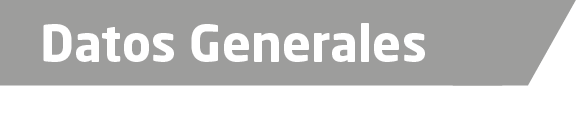 Nombre Jorge Winckler OrtizGrado de Escolaridad Maestro en DerechoCédula Profesional (Licenciatura) 3810136Cédula profesional (Maestría) En trámiteTeléfono de Oficina 228-8-41-02-70. Ext.3100Correo Electrónico jwinckler@veracruz.gob.mxDatos GeneralesFormación Académica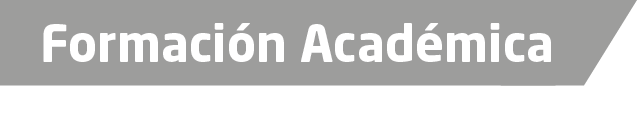 2014-2015Maestría en Derecho Procesal Penal en el Centro Universitario Latino Veracruz, Ubicada en la Ciudad de Veracruz, Veracruz.2011-2012Maestría en Derecho Corporativo en la Escuela Libre de Derecho de Veracruz, Ubicada en la Ciudad de Veracruz, Veracruz.2000Especialidad en el Juicio de Amparo y Derecho Constitucional, Impartido por el Instituto de Investigaciones Jurídicas de la UNAM, en la Ciudad de Xalapa, Veracruz.1993-1998Universidad Autónoma de Veracruz “Villa Rica” Estudios de Licenciatura en Derecho.Trayectoria Profesional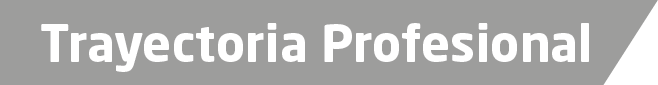 2012 a 28 de noviembre de 2016Asesor en Materia Electoral a Candidatos y Partidos Políticos.2012 a la FechaCatedrático Universitario en la Escuela Libre de Derecho de Veracruz, ubicada en la ciudad de Veracruz, Veracruz. (Sábados)2001 a 28 de noviembre de 2016Titular de la Firma Legal Winckler Ortiz y Abogados, donde se dan Servicios Integrales Jurídicos de Prevención y Litigio, en Veracruz, Veracruz.Conocimiento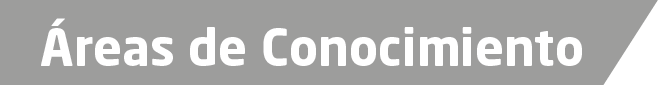 Derecho Penal y Sistema de Justicia Penal AcusatorioDerecho Constitucional y Juicio de AmparoDerecho AdministrativoDerecho Civil